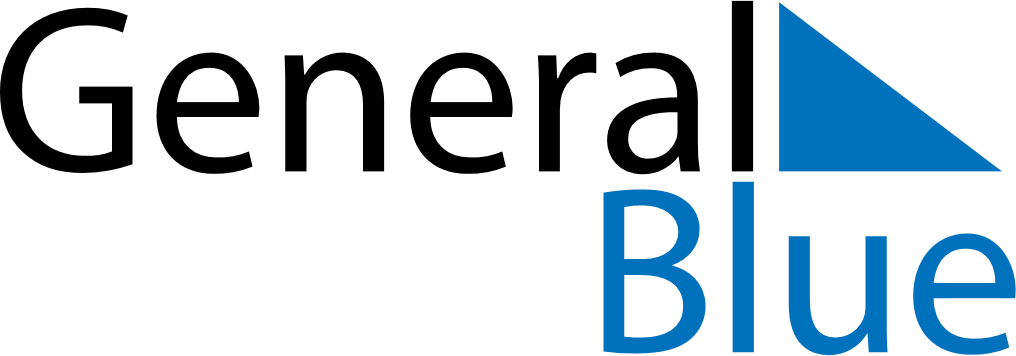 August 2029August 2029August 2029South KoreaSouth KoreaMondayTuesdayWednesdayThursdayFridaySaturdaySunday12345678910111213141516171819Liberation Day202122232425262728293031